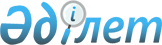 О проведении призыва граждан на срочную воинскую службу в апреле-июне и октябре-декабре 2009 года
					
			Утративший силу
			
			
		
					Постановление акимата Бухар-Жырауского района Карагандинской области от 28 апреля 2009 года N 11/47. Зарегистрировано Управлением юстиции Бухар-Жырауского района Карагандинской области 25 мая 2009 года N 8-11-76. Утратило силу - постановлением акимата Бухар-Жырауского района Карагандинской области от 22 апреля 2010 года N 09/01      Сноска. Утратило силу - постановлением акимата Бухар-Жырауского района Карагандинской области от 22.04.2010 года N 09/01.

      В соответствии со статьями 19, 20 Закона Республики Казахстан от 08 июля 2005 года "О воинской обязанности и воинской службе" (далее - Закон), Указа Президента Республики Казахстан от 1 апреля 2009 года N 779 "Об увольнении в запас военнослужащих срочной воинской службы, выслуживших установленный срок воинской службы, и очередном призыве граждан Республики Казахстан на срочную воинскую службу в апреле-июне и октябре-декабре 2009 года", в целях обеспечения своевременного призыва на срочную воинскую службу в апреле-июне и октябре-декабре 2009 года акимат района ПОСТАНОВЛЯЕТ:



      1. Организовать призывной участок в отделе по делам обороны Бухар-Жырауского района.



      2. Утвердить следующий состав комиссии:

      Абилов Омирбек       начальник отдела по делам обороны

      Ибраевич             Бухар-Жырауского района,

                           председатель призывной комиссии.

      Балапанов Канжарбек  начальник отдела внутренней политики

      Таукенович           Бухар-Жырауского района, заместитель

                           председателя призывной комиссии      Члены комиссии:      Жаппасов Жасулан     заместитель начальника районного

      Уразгулович          управления внутренних дел,

                           подполковник полиции

      Байгожин Мурат       заместитель главного врача района,

      Алимович             врач, руководящий работой

                           медицинского персонала.

      Абильдина Айгуль     медсестра районной центральной

      Каировна             больницы, секретарь комиссии.



      3. В соответствии с пунктом 4 статьи 44 Закона сохранить за членами призывной комиссии место работы, должность и средний заработок.



      4. Председателю призывной комиссии (Абилов Омирбек Ибраевич) (по согласованию) не допускать заседания призывной комиссии в не полном составе и обеспечить выполнение требования Закона по организации и проведению призыва граждан на срочную воинскую службу.



      5. Отделу по делам обороны Бухар-Жырауского района (по согласованию), провести призыв граждан, подлежащих призыву.



      6. Коммунальному государственному казенному предприятию "Районное медицинское объединение Бухар-Жырауского района" (по согласованию с управлением здравоохранения Карагандинской области):

      1) в соответствии с Законом выделить в распоряжение отдела по делам обороны Бухар-Жырауского района необходимое количество врачей-специалистов для проведения медицинского освидетельствования призывников в следующем составе:

      Жумакаев Мереке Нургалиевич               врач-хирург

      Жумакаева Зура Каирбековна                врач-невропатолог

      Жумагулова Замзагуль Жумагуловна          врач-психиатр

      Жумакаева Роза Нургалиевна                врач-дерматовенеролог

      Сембаева Сара Сартаевна                   врач-офтальмолог

      Барлыбаев Сакен Искандерович              врач-стоматолог

      Айтмухамбетов Бахтыбай                    врач-рентгенолог

      Какенов Сагадат Кабиевич                  врач–терапевт

      Шерикбай Ертай                            врач-отоларинголог

      2) в случае болезни или других уважительных причин, отсутствие врачей-специалистов утвердить следующий состав медицинской комиссии:

      Жумакаев Казкен Нургалиевич               врач-хирург

      Мергембаева Айгуль Сагадатовна            врач-терапевт

      Бакишева Гульжазира Базарбаевна           врач-стоматолог

      3) в стационаре центральной районной больницы иметь резерв койкомест для проведения дополнительного обследования и лечения призывников по направлению призывной комиссии. Дополнительное обследование и лечение проводить в сроки, указанные и установленные призывной комиссией;

      4) в период призыва обеспечить санацию полости рта призывников, нуждающихся в лечении зубов;

      5) обеспечить медицинскую комиссию необходимыми инструментами, медицинским и хозяйственным имуществом, а также медицинскими сестрами для помощи врачам специалистам;

      6) иметь резерв рентгенопленок для флюорографии, бумаги на проведение электрокардиограммы для обследования призывников и решения вопроса об их годности к воинской службе.



      7. В ходе проведения призыва граждан на действительную воинскую службу закрепить призывников, нуждающихся в лечении за лечебными учреждениями, по списку отдела по делам обороны Бухар-Жырауского района и обеспечить проведение лечения до окончания призыва.



      8. Районному отделу финансов (Исабаев Мурат Ойдашевич) в соответствии со статьей 44 Закона производить финансирование мероприятий, связанных с призывом граждан на срочную воинскую службу, согласно сметы.



      9. Акимам сельских округов и поселков:

      1) в соответствии со статьей 18 Закона оповестить призывников о дне прохождения ими призывной комиссии согласно списков отдела по делам обороны Бухар-Жырауского района, а также обеспечить их 100 процентную явку согласно графика;

      2) организовать доставку призывников на призывной участок района, принять меры для предотвращения несчастных случаев при перевозке призывников;

      3) перед отправкой призывников на призывной пункт проверить наличие у них необходимых документов, указанных в повестках.



      10. Руководителям предприятий, учреждений и организаций независимо от форм собственности освободить от работы призывников на время призыва и стационарного обследования.



      11. На период проведения призыва привлечь специалистов по учету и бронированию аппаратов акимов сел и поселков для организации технической работы.



      12. В соответствии со статьей 18 Закона районному управлению внутренних дел (по согласованию):

      1) информировать отдел по делам обороны Бухар-Жырауского района о призывниках, в отношении которых ведется дознание или предварительное следствие;

      2) проводить розыск и доставку призывников, уклоняющихся от призыва в Вооруженные Силы Республики Казахстан;

      3) обеспечить общественный порядок на призывном участке в период призыва и отправки призывников на областной сборный пункт.



      13. Отделу по делам обороны Бухар-Жырауского района представить информацию в аппарат акима района о выполнении настоящего постановления к 25 июня 2009 года.



      14. Считать утратившим силу постановление акимата Бухар-Жырауского района "О проведении призыва граждан на срочную воинскую службу осенью 2008 года" от 26 сентября 2008 года N 26\01 (регистрационный номер 8-11-62, опубликовано в районной газете "Сарыарка" 18 октября 2008 года).



      15. Контроль за выполнением настоящего постановления возложить на заместителя Акима района Али Асхат Сагадиевича.



      16. Настоящее постановление вводится в действие со дня официального опубликования.      Аким района                                Е. Нашаров      Согласовано:

      Начальник

      управления здравоохранения

      Карагандинской области

                     М. Шайдаров

      27.04.2009      Начальник

      отдела по делам обороны

      Бухар-Жырауского района

                    О. Абилов

      27.04.2009      Начальник

      управления внутренних дел

      Бухар-жырауского района

                       С. Алиев

      27.04.2009
					© 2012. РГП на ПХВ «Институт законодательства и правовой информации Республики Казахстан» Министерства юстиции Республики Казахстан
				